السؤال الأول:        A)ضع علامة (  ) أمام العبارة الصحيحة وعلامة ( × ) أمام العبارة الخاطئة فيما يلي: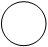 B)  انقل الرقم المناسب من العمود (A) بما يناسبه من العمود ( B) فيما يلي: يتبع  السؤال الثاني:        A)  أختر الإجابة الصحيحة فيما يلي: 1) 2) 3) 4) 5) 6) 7) 8) 9) 10) يتبع  السؤال الثالث:   A) ............................................................................................................................................................................................................................................................................................................................................................................................................................................................................................................................................................................................................................................................................................................B) ............................................................................................................................................................................................................................................................................................................................................................................................................................................................................................................................................................................................................................................................................................................C)............................................................................................................................................................................................................................................................................................................................................................................................................................................................................................................................................................................................................................................................................................................D) ............................................................................................................................................................................................................................................................................................................................................................................................................................................................................................................................................................................................................................................................................................................E) ............................................................................................................................................................................................................................................................................................................................................................................................................................................................................................................................................................................................................................................................................................................يتبع السؤال الرابع:        A)  ............................................................................................................................................................................................................................................................................................................................................................................................................................................................................................................................................................................................................................................................................................................B) ............................................................................................................................................................................................................................................................................................................................................................................................................................................................................................................................................................................................................................................................................................................C) ............................................................................................................................................................................................................................................................................................................................................................................................................................................................................................................................................................................................................................................................................................................D)............................................................................................................................................................................................................................................................................................................................................................................................................................................................................................................................................................................................................................................................................................................E) ............................................................................................................................................................................................................................................................................................................................................................................................................................................................................................................................................................................................................................................................................................................انتهت الأسئلة ,,, 		ارجو لكم بالتوفيق والنجاح ,, 		الأستاذ/ المملكة العربية السعوديةوزارة التعليمالإدارة العامة للتعليم بمنطقةمكتب التعليممدرسةالمملكة العربية السعوديةوزارة التعليمالإدارة العامة للتعليم بمنطقةمكتب التعليممدرسةالمملكة العربية السعوديةوزارة التعليمالإدارة العامة للتعليم بمنطقةمكتب التعليممدرسةالمملكة العربية السعوديةوزارة التعليمالإدارة العامة للتعليم بمنطقةمكتب التعليممدرسة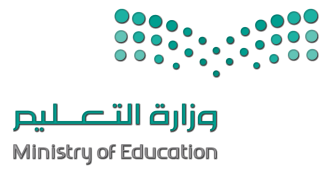  المـــادة : الصـف : الفتـــــــــــرة : الزمـــــــــــــــن :  المـــادة : الصـف : الفتـــــــــــرة : الزمـــــــــــــــن :  المـــادة : الصـف : الفتـــــــــــرة : الزمـــــــــــــــن : أسئلة اختبار نهاية الفصل الدراسي الأول ( الدور ......) العام الدراسي 1442/1443هـأسئلة اختبار نهاية الفصل الدراسي الأول ( الدور ......) العام الدراسي 1442/1443هـأسئلة اختبار نهاية الفصل الدراسي الأول ( الدور ......) العام الدراسي 1442/1443هـأسئلة اختبار نهاية الفصل الدراسي الأول ( الدور ......) العام الدراسي 1442/1443هـأسئلة اختبار نهاية الفصل الدراسي الأول ( الدور ......) العام الدراسي 1442/1443هـأسئلة اختبار نهاية الفصل الدراسي الأول ( الدور ......) العام الدراسي 1442/1443هـأسئلة اختبار نهاية الفصل الدراسي الأول ( الدور ......) العام الدراسي 1442/1443هـأسئلة اختبار نهاية الفصل الدراسي الأول ( الدور ......) العام الدراسي 1442/1443هـأسئلة اختبار نهاية الفصل الدراسي الأول ( الدور ......) العام الدراسي 1442/1443هـأسئلة اختبار نهاية الفصل الدراسي الأول ( الدور ......) العام الدراسي 1442/1443هـأسئلة اختبار نهاية الفصل الدراسي الأول ( الدور ......) العام الدراسي 1442/1443هـأسئلة اختبار نهاية الفصل الدراسي الأول ( الدور ......) العام الدراسي 1442/1443هـأسئلة اختبار نهاية الفصل الدراسي الأول ( الدور ......) العام الدراسي 1442/1443هـأسئلة اختبار نهاية الفصل الدراسي الأول ( الدور ......) العام الدراسي 1442/1443هـأسئلة اختبار نهاية الفصل الدراسي الأول ( الدور ......) العام الدراسي 1442/1443هـاسم الطالب/                                                                                                                   رقم الجلوس/ اسم الطالب/                                                                                                                   رقم الجلوس/ اسم الطالب/                                                                                                                   رقم الجلوس/ اسم الطالب/                                                                                                                   رقم الجلوس/ اسم الطالب/                                                                                                                   رقم الجلوس/ اسم الطالب/                                                                                                                   رقم الجلوس/ اسم الطالب/                                                                                                                   رقم الجلوس/ اسم الطالب/                                                                                                                   رقم الجلوس/ اسم الطالب/                                                                                                                   رقم الجلوس/ اسم الطالب/                                                                                                                   رقم الجلوس/ اسم الطالب/                                                                                                                   رقم الجلوس/ اسم الطالب/                                                                                                                   رقم الجلوس/ اسم الطالب/                                                                                                                   رقم الجلوس/ اسم الطالب/                                                                                                                   رقم الجلوس/ اسم الطالب/                                                                                                                   رقم الجلوس/ الدرجاتس 1س2س3س4المصحح:المصحح:المصحح:التوقيع:التوقيع:التوقيع:التوقيع:المراجع:المراجع:المراجع:المراجع:المراجع:التوقيع:التوقيع:التوقيع:(1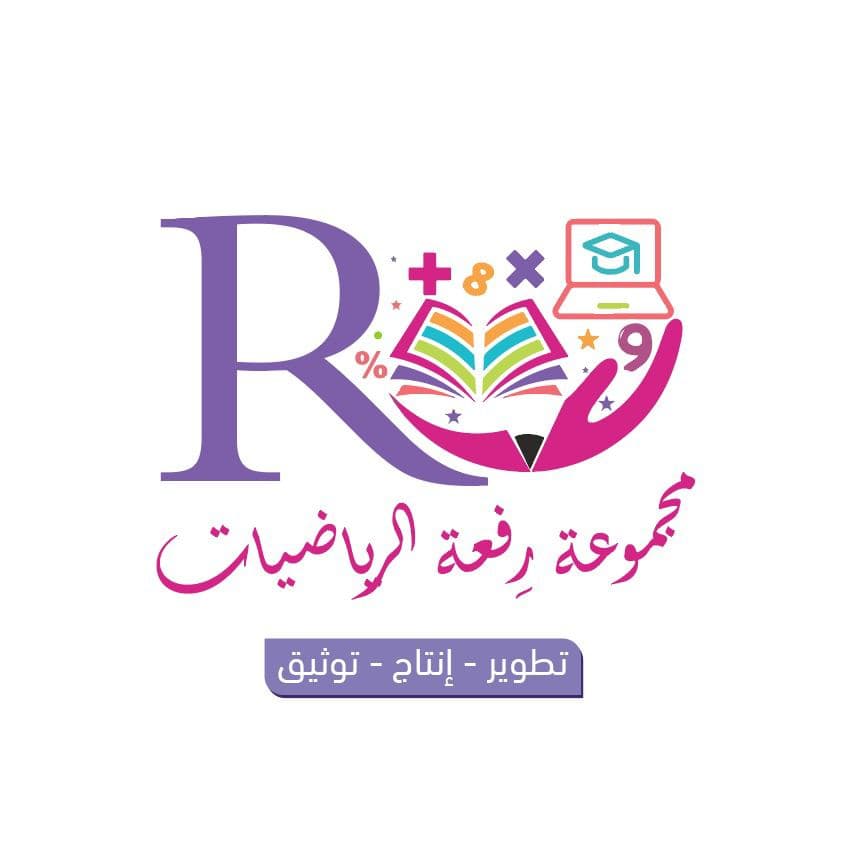 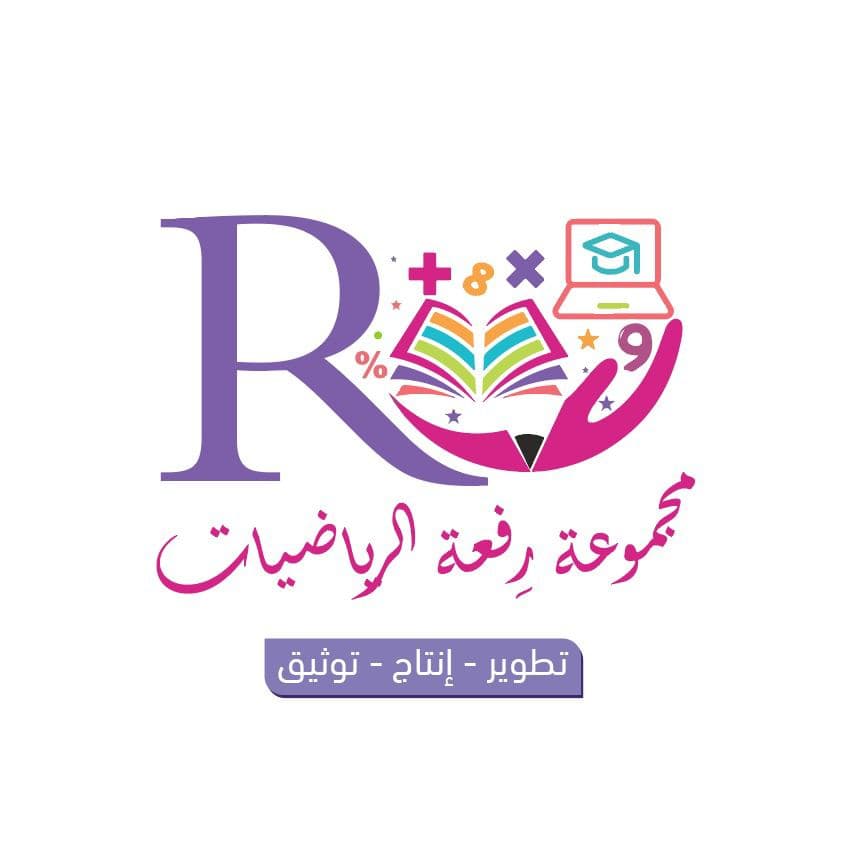 (          )(2(          )(3(          )(4(          )(5(          )(6(          )(7(          )(8(          )(9(          )(10(          )الرقمالعمود (A)العمود (B)1)2)3)4)5)a)b)c)d) a)b)c)d) a)b)c)d) a)b)c)d) a)b)c)d) a)b)c)d) a)b)c)d) a)b)c)d) a)b)c)d) a)b)c)d) 